子 母 型 鑄 鋁 鋼 木 門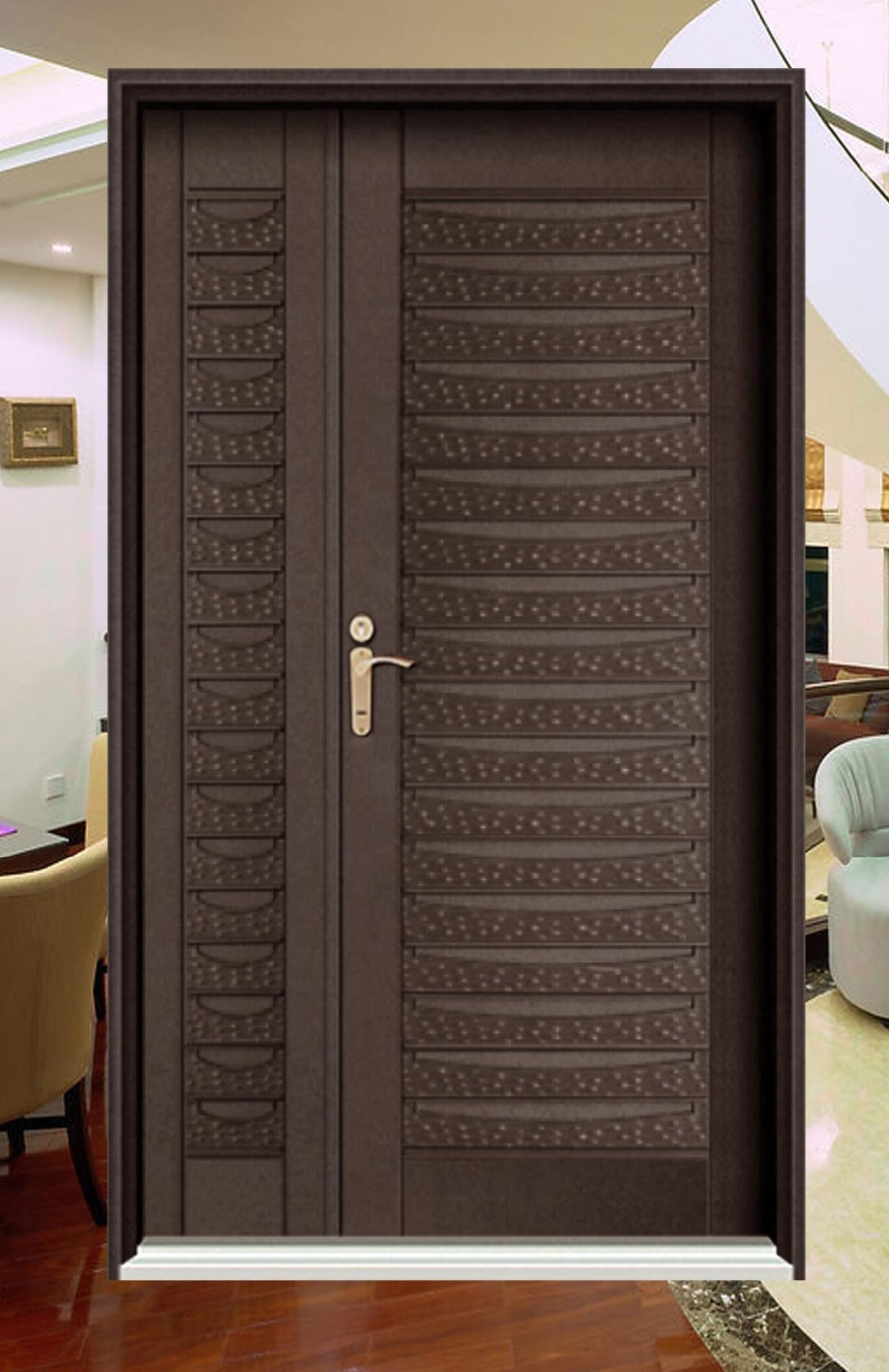 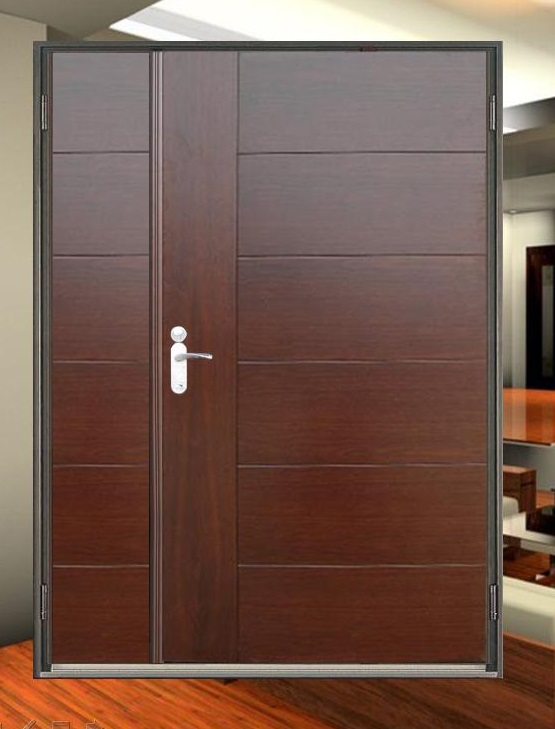   編號 : TP1-134  開向 :右開  尺寸 : 1400*2150    框型 :  門鎖 : COE-E686  顏色 : 紅銅砂金  鉸鍊 : 重力鉸鏈  門扇 : 正面子母型鋁板        背面6+1木板  售價 : $96000  P.S: 如需安裝需另加安裝費用  備註: 此圖門鎖COE-E686